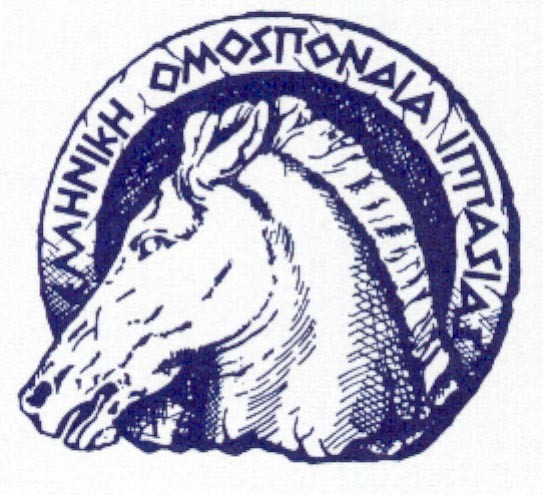 ΣΤΟΙΧΕΙΑ ΙΔΙΟΚΤΗΤΗ  (Συμπληρώνονται με λατινικούς χαρακτήρες)Φυσικό πρόσωπο: 			Εταιρεία: *Πεδία για φυσικά πρόσωπα. ΣΤΟΙΧΕΙΑ ΙΠΠΟΥ ΣΤΟΙΧΕΙΑ ΕΓΚΑΤΑΣΤΑΣΗΣO ΚΤΗΝΙΑΤΡΟΣ		           O ΙΔΙΟΚΤΗΤΗΣ			 O ΟΜΙΛΟΣ/ Η ΕΓΚΑΤΑΣΤΑΣΗΥπογραφή & Σφραγίδα		     Υπογραφή	     	     	          Υπογραφή & ΣφραγίδαΔΕΛΤΙΟ ΚΑΤΑΧΩΡΗΣΗΣ ΙΠΠΟΥΣΤΟ ΜΗΤΡΩΟ ΤΗΣ Ε.Ο.Ι.Ονοματεπώνυμο/ΕπωνυμίαΥπηκοότητα:*Ημερ.Γεν.:*Ημερ.Γεν.:*Πόλη:Οδός:Αριθ.:ΤΚ:Τηλ.:E-mail:Όνομα:Ημερ. ΓέννησηςΧώρα Γέν. Ράτσα/StudbookΧρώμαΦύλοΜale/Female/StallionSireDamSire of DamMicrochipΚωδικός Αριθμός ΕγκατάστασηςΚωδικός Αριθμός ΕγκατάστασηςΔήμοςΠεριφέρεια